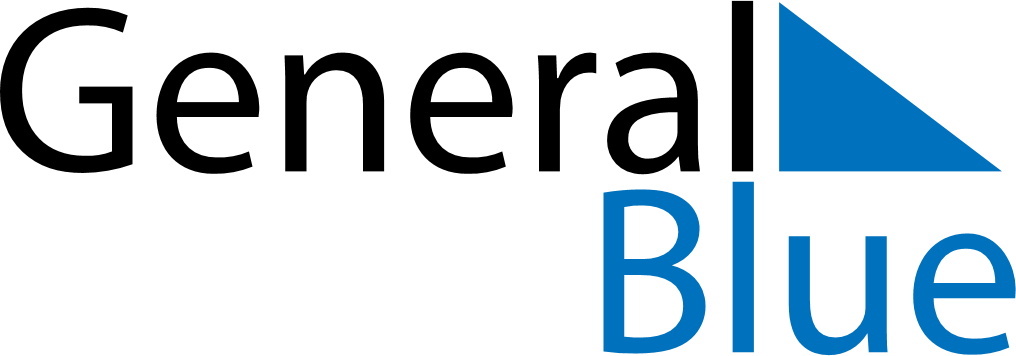 March 2021March 2021March 2021March 2021GuamGuamGuamSundayMondayTuesdayWednesdayThursdayFridayFridaySaturday1234556Guam History and Chamorro Heritage Day78910111212131415161718191920212223242526262728293031